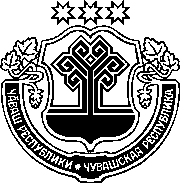 ЗАКОНЧУВАШСКОЙ РЕСПУБЛИКИО ВНЕСЕНИИ ИЗМЕНЕНИЯ В СТАТЬЮ 6 ЗАКОНА ЧУВАШСКОЙ РЕСПУБЛИКИ "О СОЦИАЛЬНОЙ ПОДДЕРЖКЕ ДЕТЕЙ В ЧУВАШСКОЙ РЕСПУБЛИКЕ"ПринятГосударственным СоветомЧувашской Республики18 марта 2021 годаСтатья 1Внести в часть 1 статьи 6 Закона Чувашской Республики от 24 ноября 2004 года № 48 "О социальной поддержке детей в Чувашской Республике" (Ведомости Государственного Совета Чувашской Республики, 2004, № 61; 2005, № 62, 65; 2007, № 73; 2008, № 75–77; 2009, № 79; 2010, № 85; 2012, № 92 (том I), 94; газета "Республика", 2012, 5 октября; Собрание законодательства Чувашской Республики, 2014, № 3, 6, 12; 2015, № 6; 2016, № 10; 2017, № 2; газета "Республика", 2018, 26 сентября, 31 октября; 2020, 22 апреля) изменение, изложив ее в следующей редакции: "1. В соответствии с законодательством Российской Федерации дети-сироты и дети, оставшиеся без попечения родителей, лица из числа детей-сирот и детей, оставшихся без попечения родителей, имеют право на обучение на подготовительных отделениях образовательных организаций высшего образования за счет средств соответствующего бюджета бюджетной 
системы Российской Федерации, а также право на зачисление на обучение 
по программам бакалавриата и программам специалитета за счет средств соответствующего бюджета бюджетной системы Российской Федерации в пределах установленной квоты в порядке, установленном Федеральным законом от 29 декабря 2012 года № 273-ФЗ "Об образовании в Российской Федерации".".Статья 2Настоящий Закон вступает в силу по истечении десяти дней после дня его официального опубликования.г. Чебоксары20 марта 2021 года№ 18ГлаваЧувашской РеспубликиО. Николаев